$500 DAY OF SERVICE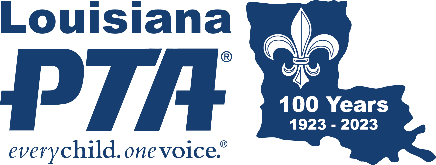 GRANT APPLICATION Application Deadline: February 17, 2023	Apply at https://form.jotform.com/221748846538166Winners Announced: March 25, 2023	Quantity Offered: 4 (One/category)The four LAPTA Day of Service Grants encourage Local PTA Units to reach beyond the school and into the community to make a difference. Where is there a need? Who needs the PTA? February 17 is the National PTA Founders’ Day. How can you continue the rich legacy of National PTA? Perhaps you could partner with other aligned non-profits or agencies who serve populations like foster kids, food insecurity programs, the elderly, a community library, or an animal shelter. One grant will be awarded per Grade Category: Primary (Pre-K - Grade 2), Intermediate (Grades 3-5), Middle School (Grades 6-8), High School (Grades 9-12). The following information is what is needed to apply online.Local Unit Name		Local Unit Parish			Local Unit LUR#Mailing Address	City, Zip 		Current Membership #		Grades at SchoolPresident’s Name		Phone		EmailDoes the PTA have Active Affiliation status? YesNoCategory Applying for (more than one choice is allowed):Primary (Pre-K – Gr 2)Intermediate (Gr 3-5)Middle School (Gr 6-8)High School (Gr 9-12)RequirementsAll grant funds must support a community outreach program.The school families must support the program.The program occurred after January 1, 2023, or will occur by December 31, 2023.Documentation of the implemented program must be emailed to submit@LouisianaPTA.org by May 24, 2023. Questions What are the top three community goals for the school’s administration? Describe the community outreach or day of service program the PTA wants to host. Include the location, date, time, and goals of the event(s), supplies, volunteers needed, and any other details. What are the top three challenges for the group, nonprofit, or agency that you are trying to support?How will the program be publicized to parents, families, and the community before and after the event?The above PTA fully understands that if it receives this grant, the money shall not be used for other programs or activities except for those listed on this application form. A written evaluation of the efforts is due to submit@LouisianaPTA.org by January 31, 2024, unless an extension has been granted by the LAPTA President. The evaluation must contain all details pertaining to the use of the funds received under this grant including receipts of expenditures and any other supporting documentation. Failure to provide documentation requested as it pertains to this application may result in forfeiture of any or all grant funds and ineligibility of future grants.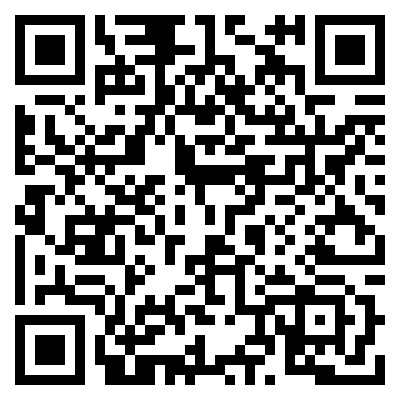 Applications must be submitted online at https://form.jotform.com/221748846538166 or scan the QR Code.